ESSER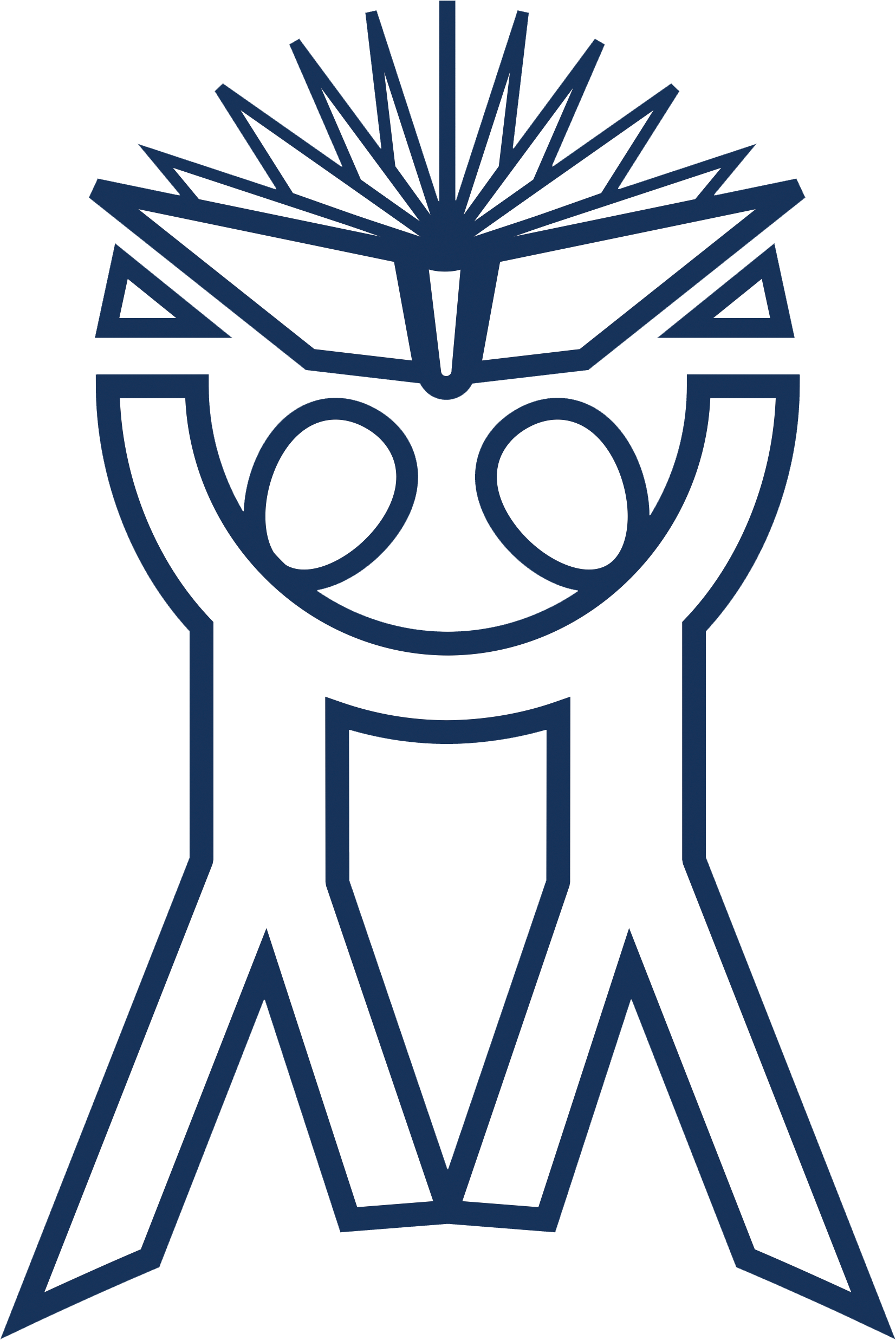 